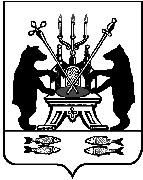 Новгородская областьАдминистрация Великого НовгородаПРОЕКТП О С Т А Н О В Л Е Н И ЕВеликий НовгородВ соответствии с Федеральным законом от 7 декабря 2011 г. № 416-ФЗ "О водоснабжении и водоотведении", Правилами разработки и утверждения схем водоснабжения и водоотведения, утвержденными Постановлением Правительства Российской Федерации от 5 сентября 2013 г. № 782, Администрация Великого Новгорода постановляет:1. Внести в Cхему водоснабжения и водоотведения Великого Новгорода на 2014 - 2025 годы, утвержденную постановлением Администрации Великого Новгорода от 13.02.2014 № 867 (в редакции постановлений Администрации Великого Новгорода от 08.11.2017 № 4900, от 12.09.2019 № 3820, от 23.09.2020 № 3562, от 30.04.2021 № 2437, от 20.12.2021 № 6594, от 03.06.2022 № 2529, от 26.09.2022 № 4520, от 06.09.2023 № 4334, от 17.11.2023 № 5550), следующие изменения:1.1. В разделе 1 "Схема водоснабжения": в подразделе 1.4 "Направления развития централизованной системы водоснабжения. Предложения по строительству, реконструкции и модернизации системы водоснабжения" пункт б «реконструкция действующих объектов» изложить в следующей редакции:«На ЛВС необходимо реализовать реконструкцию следующих технологических процессов и зданий:Этап 1.  Реагентное хозяйство № 2, в том числе: технологические решения по системе хранения, приготовления и дозирования реагентов; архитектурные и конструктивные решения по зданию;внутренние инженерные сети здания;внутриплощадочные технологические сети от реагентного хозяйства №2;система АСУ ТП и диспетчеризация.Этап 2.Блок ВОС № 1, в том числе: технологические решения по системе смешения реагентов вихревыми смесителями;технологические решения по системе контактного хлопьеобразования и отстаивания в горизонтальных отстойниках;технологические решения по системе фильтрования на скорых фильтрах;архитектурные  и  конструктивные  решения  по  части  здания,  связанной  с технологическим процессом;внутренние инженерные сети здания.Реагентное хозяйство № 1: технологические решения;архитектурные и конструктивные решения по части здания, связанной с модернизацией технологического процесса;внутриплощадочные сети водоснабжения; внутриплощадочные технологические сети между ВОС №1 и РХ №1; внутриплощадочные сети воздухоснабжения; система АСУ ТП и диспетчеризация.Этап 3. Блок ВОС № 2, в том числе:технологические решения по системе смешения реагентов вихревыми смесителями;технологические решения по системе контактного хлопьеобразования и отстаивания в горизонтальных отстойниках;технологические решения по системе фильтрования на скорых фильтрах;архитектурные и конструктивные решения по зданию;внутренние инженерные сети здания;система АСУ ТП и диспетчеризация.Этап 4. Реконструкция планировочных решений площадки ЛВС.Реконструкция сетей ливневой канализации на площадке ЛВС.Этап 5. Технологические решения по устройству системы дозирования ПАУ. Реконструкция системы АСУ ТП и диспетчеризации. Этап 6. Реконструкция защитного сооружения типа «Убежище». Реконструкция внутриплощадочной системы теплоснабжения к защитному сооружению типа  «Убежище».Этап 7. Реконструкция насосной станции II подъема.Этап 8.Реконструкция резервуаров чистой воды»;в подразделе 1.5 «Предложения по строительству, реконструкции и модернизации линейных объектов системы водоснабжения»: в позиции «Строительство сетей для обеспечения нормативной надежности водоснабжения и качества подаваемой воды» после слов «водовод - диаметр 450 мм, длина 1,69 км, Псковская ул. - Октябрьская ул.» дополнить словами «водопроводная линия - диаметр 100 мм, длина 0,22 км, от водопроводной линии диаметром 450 мм по Коммунальной ул. до водопроводной линии диаметром 300 мм по Псковской ул.»;1.2. В разделе 2 «Схема водоотведения»: в подразделе 2.4 "Предложения по строительству и реконструкции линейных объектов системы водоотведения" в позиции "Сведения о реконструируемых и планируемых к новому строительству канализационных сетях в существующих районах застройки":слова "канализация (диаметр 200 мм, длина 0,504 км) - по Шимской ул. (от дома N 43, корп. 1), далее по Псковской ул. (до дома N 71)» – исключить;
после слов "канализация (диаметр 300 мм, длина 0,70 км) по ул. Черемнова - Конюхова - наб. Александра Невского" дополнить словами: «канализация (диаметр 200 мм, длина 0,062 км) от канализационной линии диаметром 500 мм по  Коммунальной ул. до дома № 14а;канализация (диаметр 200 мм, длина 0,38 км) от канализационной линии диаметром 600 мм по Озерной ул. до дома № 91 по Псковской ул.»;канализация (диаметром 200 мм, длина 0,275 км) от земельного участка с кадастровым номером 53:23:8311902:161 до канализационной линии диаметром 500 мм по Сенной ул. (длина 0,184 км)».2. Опубликовать настоящее постановление в газете "Новгород", официальном сетевом издании "Интернет-газета Новгород" и разместить на официальных сайтах Администрации Великого Новгорода в сети Интернет.Проект подготовил и завизировал:Председатель комитета по управлению городским и дорожным хозяйством Администрации ВеликогоНовгорода	Тейдер А.А.номер бланка№ О внесении изменений в Схему водоснабжения и водоотведения Великого Новгородана 2014 - 2025 годы